The Village of Sodus, Village of Sodus Point & Town of Sodus will be conducting anE-WASTE COLLECTION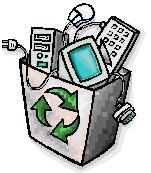 The town wide e-waste recycling event is for residents and property owners within the Town.  (Proof of residency or ownership required. A driver’s license, photo ID, or tax bill/receipt are accepted)E-waste, including televisions, will beaccepted free of charge.  Reasonable limitsapply.  When:June 8, 2019 from 9:00 AM to 2:00 PMWhere:Village Barn - 39 Gaylord Street